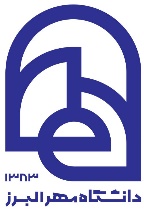 فرم گزارش پيشرفت پایان نامه الف- گزارش پيشرفت پایان نامه (عملکرد پژوهشی)نام و نام‌خانوادگی دانشجو:شماره دانشجويي:گروه آموزشي:رشته تحصيلی:سال ورود:تاريخ تصويب پروپوزال:نام و نام خانوادگی استاد راهنما:نام و نام خانوادگی استاد راهنما:نام و نام خانوادگی استاد مشاور:نام و نام خانوادگی استاد مشاور:عنوان پایان نامه:عنوان پایان نامه:1- فعاليت‌های انجام‌شده در سه ‌ماه گذشته:2- نتايج فعاليت‌های انجام‌شده در سه‌ ماه گذشته:3- فعاليت‌های پيش‌بينی‌شده برای سه‌ ماه آينده:4- منابع و مآخذ شناسايي شده و مورد استفاده:5- مشکلات پژوهش و پيشنهادات:ب ): ارزیابی استاد راهنما از پیشرفت پایان نامهب ): ارزیابی استاد راهنما از پیشرفت پایان نامهمعاون محترم پژوهشی   با سلام بدینوسیله میزان تقريبي پیشرفت پایان نامه خانم/آقای ......................................................   را ............ درصد و میزان رضایت خود در سه ماه اول (خوب     متوسط    قابل قبول    غيرقابل قبول     ) اعلام می‌دارم. دلايل ارزيابي:.......................................................................................................................................................................................................................................................................................................................................................................همچنین حاصل فعالیت های ایشان در سه ماه اول موارد زیر می باشد(مدارک پیوست است):(١) چاپ مقاله (٢) تهیه  ، تکمیل  ، پیش نویس   يا ارسال    مقاله        (٣) حضور دانشجو: خوب    متوسط   قابل قبول    غيرقابل قبول نام و امضاء استاد راهنما:                                                  تاريخ:معاون محترم پژوهشی   با سلام بدینوسیله میزان تقريبي پیشرفت پایان نامه خانم/آقای ......................................................   را ............ درصد و میزان رضایت خود در سه ماه اول (خوب     متوسط    قابل قبول    غيرقابل قبول     ) اعلام می‌دارم. دلايل ارزيابي:.......................................................................................................................................................................................................................................................................................................................................................................همچنین حاصل فعالیت های ایشان در سه ماه اول موارد زیر می باشد(مدارک پیوست است):(١) چاپ مقاله (٢) تهیه  ، تکمیل  ، پیش نویس   يا ارسال    مقاله        (٣) حضور دانشجو: خوب    متوسط   قابل قبول    غيرقابل قبول نام و امضاء استاد راهنما:                                                  تاريخ:نام و امضاء مديرگروه:                                                   تاريخ:نام و امضاء مديرگروه:                                                   تاريخ: